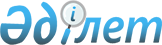 О внесении изменений в решение маслихата от 14 ноября 2014 года № 247 "Об утверждении Правил оказания жилищной помощи"
					
			Утративший силу
			
			
		
					Решение маслихата Костанайского района Костанайской области от 26 сентября 2018 года № 323. Зарегистрировано Департаментом юстиции Костанайской области 1 ноября 2018 года № 8075. Утратило силу решением маслихата Костанайского района Костанайской области от 23 апреля 2024 года № 168
      Сноска. Утратило силу решением маслихата Костанайского района Костанайской области от 23.04.2024 № 168 (вводится в действие по истечении десяти календарных дней после дня его первого официального опубликования).
      В соответствии со статьей 97 Закона Республики Казахстан от 16 апреля 1997 года "О жилищных отношениях" Костанайский районный маслихат РЕШИЛ:
      1. Внести в решение маслихата от 14 ноября 2014 года № 247 "Об утверждении Правил оказания жилищной помощи" (зарегистрировано в Реестре государственной регистрации нормативных правовых актов за № 5219, опубликовано 19 декабря 2014 года в газете "Арна") следующие изменения:
      в Правилах оказания жилищной помощи, утвержденных указанным решением:
      пункт 2 изложить в новой редакции:
      "2. Жилищная помощь оказывается один раз в квартал государственным учреждением "Отдел занятости и социальных программ" акимата Костанайского района (далее - уполномоченный орган).
      Для назначения жилищной помощи семья (гражданин) (далее - услугополучатель) (либо его представитель по нотариально заверенной доверенности) обращается в филиал некоммерческого акционерного общества "Государственная корпорация "Правительство для граждан" по Костанайской области либо веб-портал "электронного правительства" www.egov.kz на альтернативной основе с заявлением и представляет документы, указанные в пункте 9 Стандарта государственной услуги "Назначение жилищной помощи", утвержденного приказом Министра национальной экономики Республики Казахстан от 9 апреля 2015 года № 319 "Об утверждении стандартов государственных услуг в сфере жилищно-коммунального хозяйства" (далее - Стандарт) (зарегистрирован в Реестре государственной регистрации нормативных правовых актов за № 11015).";
      пункт 3 изложить в новой редакции:
      "3. Уполномоченный орган предоставляет результат оказания жилищной помощи в срок предусмотренный пунктом 4 Стандарта.".
      2. Настоящее решение вводится в действие по истечении десяти календарных дней после дня его первого официального опубликования.
      "СОГЛАСОВАНО"
      Исполняющий обязанности руководителя
      государственного учреждения "Отдел
      занятости и социальных программ"
      акимата Костанайского района
      _______________________ Р. Лактионова
      "26" сентября 2018 года
					© 2012. РГП на ПХВ «Институт законодательства и правовой информации Республики Казахстан» Министерства юстиции Республики Казахстан
				
      Председатель внеочередной сессии

      Костанайского районного маслихата

А. Павловский

      Секретарь Костанайского районного маслихата

Б. Копжасаров
